Farndon Primary School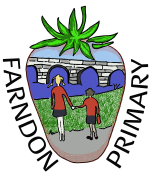 Maths progress model for knowledge and skillsExpectations for NurseryExpectations for NurseryExpectations for NurseryExpectations for NurseryExpectations for ReceptionExpectations for ReceptionExpectations for ReceptionExpectations for ReceptionELGLinks to KS1Numerical PatternsCountingSays number names in an random orderSays number names in an random orderCount beyond 3Count beyond 5Counts forwards beyond 10Counts forwards beyond 10Counts forwards and backwards beyond 10Count on from any numberVerbally count beyond 20, recognising the pattern of the counting systemNumerical PatternsCountingSays number names in an random orderSays number names in an random orderCount beyond 3Count beyond 5Can count in the pattern of 10Can count in the pattern of 10Can count in the pattern of 2’sCan count in the pattern of 2’s, 5’s and 10’s.Verbally count beyond 20, recognising the pattern of the counting systemNumerical PatternsCountingSays number names in an random orderSays number names in an random orderCan give you 1 more or take one away than a group of objects up to 3Can give you 1 more or take one away than a group of objects up to 5Can give you 1 more and take 1 away than a group of objects up to 10Can give you 1 more and take 1 away than a group of objects up to 10Using a numberline can find 1 more or one less to numbers beyond 10.can recall one more or one less than numbers up to 20Verbally count beyond 20, recognising the pattern of the counting systemNumerical PatternsCountingSays some number names but not for each objectSays some number names but not for each objectCounts objects and actions to 3 saying a name for each one.Count objects and actions to 5+(understanding the last number tells you how many you have)Count objects and actions to 5+(understanding the last number tells you how many you have)Count objects and actions to 5+(understanding the last number tells you how many you have)Counts objects and actions to 10+Counts objects and actions beyond 20Verbally count beyond 20, recognising the pattern of the counting systemCounting vocabNumberCountMoreLessSame/equalNumberCountMoreLessSame/equalNumberCountMoreLessSame/equalNumberCountMoreLessSame/equalNumberCountMoreLessSame/equalNumberCountMoreLessSame/equalNumberCountMoreLessSame/equalNumberCountMoreLessSame/equalVerbally count beyond 20, recognising the pattern of the counting systemNumerical PatternsNumber recognitionRecognise some numbers special to themRecognise some numbers special to themRecognise numbers to 3Recognise numbers to 5Recognise and write numbers to 5Recognise and write numbers to 5Recognise and write numbers to 10Recognise and write numbers to 20Verbally count beyond 20, recognising the pattern of the counting systemNumerical PatternsNumber recognitionRecognise some numbers special to themRecognise some numbers special to themCan order up to 3Can order up to 5Can order up to 5Can order up to 5Can order up to 10Can order up to 20Verbally count beyond 20, recognising the pattern of the counting systemNumber recognition vocabOrderNumber nameNumbersOrderNumber nameNumbersOrderNumber nameNumbersOrderNumber nameNumbersOrderNumber nameNumbersOrderNumber nameNumbersOrderNumber nameNumbersOrderNumber nameNumbersNumberNumber CompositionKnow what 1 or 2 objects are and can give you 1 or 2Know what 1 or 2 objects are and can give you 1 or 2Understand what 3 is and can make with different objectsUnderstands what 4 and 5 looks like and can make with different objectsUnderstands what 4 and 5 looks like and can make with different objectsUnderstands what 4 and 5 looks like and can make with different objectsUnderstands what numbers 5-10 look like and are able to make using different objectsAble to represent the composition of number through drawings.Have a deep understanding of numbers to 10 including the composition of numberSubitise (recognise quantities without counting) up to 5.Automatically recall number bonds up to 5 (including subtraction facts) and some number facts to 10 including doubles.NumberNumber CompositionKnow what 1 or 2 objects are and can give you 1 or 2Know what 1 or 2 objects are and can give you 1 or 2Understand what 3 is and can make with different objectsAble to recall the number bonds to make 3 and 4 (including subtractions facts)Able to recall the number bonds to make 3 and 4 (including subtractions facts)Able to recall the number bonds to make 3 and 4 (including subtractions facts)Knows and can reacall  number bonds to 5 (including subtraction facts)Knows and can recall number bonds to 6, 7, 8 (including subtraction facts)Have a deep understanding of numbers to 10 including the composition of numberSubitise (recognise quantities without counting) up to 5.Automatically recall number bonds up to 5 (including subtraction facts) and some number facts to 10 including doubles.NumberNumber CompositionCan subitise (to 1)Can subitise (to 1)Can subitise (to 2)Can subitise (to 3)Can subitise (to 3)Can subitise (to 3)Can subitise (up to 4)Can subitise (up to 4)Have a deep understanding of numbers to 10 including the composition of numberSubitise (recognise quantities without counting) up to 5.Automatically recall number bonds up to 5 (including subtraction facts) and some number facts to 10 including doubles.NumberNumber CompositionCan combine groups of objects up to 3 to see how many altogether.Can combine groups of objects up to 3 to see how many altogether.Can combine groups of objects up to 3 to see how many altogether.Can combine groups of objects up to 5 and then 10 and say how many they have altogether.Can combine groups of objects up to 5 and then 10 and say how many they have altogether.Can combine groups of objects up to 5 and then 10 and say how many they have altogether.Can add 2 single digit numbers up to 10 representing through drawings and bar model method.Can add 2 single digit numbers to 20 by counting on.Have a deep understanding of numbers to 10 including the composition of numberSubitise (recognise quantities without counting) up to 5.Automatically recall number bonds up to 5 (including subtraction facts) and some number facts to 10 including doubles.NumberNumber CompositionTakes some away and knows that they have ‘less’Takes some away and knows that they have ‘less’Takes some away and knows that they have ‘less’Can solve simple subtraction problems up to 5  then 10 using objectsCan solve simple subtraction problems up to 5  then 10 using objectsCan solve simple subtraction problems up to 5  then 10 using objectsSubtracts a single digit number from a number up to 10 using drawingsSubtracts a single digit number from a number up to 20 by counting backwardsHave a deep understanding of numbers to 10 including the composition of numberSubitise (recognise quantities without counting) up to 5.Automatically recall number bonds up to 5 (including subtraction facts) and some number facts to 10 including doubles.Number composition vocabSubitiseCombineMoreAltogetherAddLesssubtractSubitiseCombineMoreAltogetherAddLesssubtractSubitiseCombineMoreAltogetherAddLesssubtractSubitiseCombineMoreAltogetherAddLesssubtractSubitiseCombineMoreAltogetherAddLesssubtractSubitiseCombineMoreAltogetherAddLesssubtractSubitiseCombineMoreAltogetherAddLesssubtractSubitiseCombineMoreAltogetherAddLesssubtractNumerical PatternsFractions / ComparisonCan say which group has more or less up to 3 Can say which group has more or less up to 3 Can identify when they have the same Can recognise which group has more, less or the same and use the correct language up to 5.Can recognise which group has more, less or the same and use the correct language up to 5.Can recognise which group has more, less or the same and use the correct language up to 5.Can recognise which group has more, less or the same by counting and use the correct language up to 10Can compare groups of objects up to 10 + understanding the difference between size and quantityCompare quantities up to 10 in different contexts, recognising when one quantity is greater than, less than or the same as the other quantity.Explore and represent patterns within numbers to 10, including odd and evens, double facts and how quantities can be distributed equally.Numerical PatternsFractions / ComparisonCan share out objects sometimes equallyCan share out objects sometimes equallyCan share out objects sometimes equallyCan halve/share objects out equally in practical situationsCan halve/share objects out equally in practical situationsCan halve/share objects out equally in practical situationsCan halve and share objects out using the part part whole model up to 10Can halve and share objects out using the part part whole model up to 20Compare quantities up to 10 in different contexts, recognising when one quantity is greater than, less than or the same as the other quantity.Explore and represent patterns within numbers to 10, including odd and evens, double facts and how quantities can be distributed equally.Numerical PatternsFractions / ComparisonCan share out objects sometimes equallyCan share out objects sometimes equallyCan share out objects sometimes equallyCan halve/share objects out equally in practical situationsCan halve/share objects out equally in practical situationsCan halve/share objects out equally in practical situationsKnows that even numbers can be shared and that odd numbers can’tKnows that even numbers can be shared and that odd numbers can’tCompare quantities up to 10 in different contexts, recognising when one quantity is greater than, less than or the same as the other quantity.Explore and represent patterns within numbers to 10, including odd and evens, double facts and how quantities can be distributed equally.Numerical PatternsFractions / ComparisonRecognise when they have the same as their friendRecognise when they have the same as their friendRecognise when they have the same as their friendRecognise when they have the same as their friend and can count to see how many altogetherCan double numbers up to 5 using objectsCan double numbers up to 5 using objectsCan double numbers up to 10 using objectsCan recall double facts up to 10Compare quantities up to 10 in different contexts, recognising when one quantity is greater than, less than or the same as the other quantity.Explore and represent patterns within numbers to 10, including odd and evens, double facts and how quantities can be distributed equally.Fractions/ comparison vocabMoreLessSameDouble compareMoreLessSameDouble compareMoreLessSameDouble compareMoreLessSameDouble compareMoreLessSameDouble compareMoreLessSameDouble compareMoreLessSameDouble compareMoreLessSameDouble compareShapeHas an interest in shapes in the environmentHas an interest in shapes in the environmentBegins to recognise and name basic 2d shapes with supportCan name basic 2d shapes – circle, square, rectangle, triangleCan name basic 2d shapes – circle, square, rectangle, triangleCan name basic 2d shapes – circle, square, rectangle, triangleCan name oval, pentagon, octagon, hexagonCan name oval, pentagon, octagon, hexagonRecognise and name common 2-D shapes, including rectangles (including squares), circles and trianglesRecognise and name common 3-D shapes, including cuboids (including cubes), pyramids and spheresShapeUses shapes to make picturesUses shapes to make picturesSelects shapes appropriately e.g. triangle for a roofTalks about and explores 2D shapes using some mathematical language e.g. corners, sidesExplores how many corners and sides basic 2d shapes haveExplores how many corners and sides basic 2d shapes haveExplores how many corners and sides other 2d shapes haveExplores how many corners and sides other 2d shapes haveRecognise and name common 2-D shapes, including rectangles (including squares), circles and trianglesRecognise and name common 3-D shapes, including cuboids (including cubes), pyramids and spheresShapeHas an interest in shapes in the environmentHas an interest in shapes in the environmentCan correctly match some 3d shapesCan correctly recognise and name cones and spheresCan correctly recognise and name cones and spheresCan correctly recognise and name cones and spheresCan correctly recognise and name sphere, cone, cylinder, cuboid and cubeIs beginning to explore other shapes such as pyramids and triangular prismsRecognise and name common 2-D shapes, including rectangles (including squares), circles and trianglesRecognise and name common 3-D shapes, including cuboids (including cubes), pyramids and spheresShape Vocab2D shape3DshapesShape namesSideCornerVerticesFaceedge2D shape3DshapesShape namesSideCornerVerticesFaceedge2D shape3DshapesShape namesSideCornerVerticesFaceedge2D shape3DshapesShape namesSideCornerVerticesFaceedge2D shape3DshapesShape namesSideCornerVerticesFaceedge2D shape3DshapesShape namesSideCornerVerticesFaceedge2D shape3DshapesShape namesSideCornerVerticesFaceedge2D shape3DshapesShape namesSideCornerVerticesFaceedgeSpaceCopies and continues repeated patterns with 2 coloursCopies and continues repeated patterns with 2 coloursCopies and continues repeated patterns with 2 coloursCreates repeated patterns with 2 coloursNotices and corrects errorsContinues, copies and recreates repeated patternsABB, AABContinues, copies and recreates repeated patternsABB, AABContinues, copies and recreates repeated patternsAABB, ABBCContinues, copies and recreates repeated patternsAABBB, ABBCADescribe position, direction and movement, including whole, half, quarter and three-quarter turns.SpaceTalks about pattern in the environment (spotty, stripy…)Talks about pattern in the environment (spotty, stripy…)Can sort items by their colour or patternCreates repeated patterns with 2 shapesNotices and corrects errorsContinues, copies and recreates repeated patternsABB, AABContinues, copies and recreates repeated patternsABB, AABContinues, copies and recreates repeated patternsAABB, ABBCContinues, copies and recreates repeated patternsAABBB, ABBCADescribe position, direction and movement, including whole, half, quarter and three-quarter turns.SpaceCopies and continues repeated patterns with 2 numbersCopies and continues repeated patterns with 2 numbersCopies and continues repeated patterns with 2 numbersCreates repeated patterns with 2 numbersNotices and corrects errorsContinues, copies and recreates repeated patternsABB, AABContinues, copies and recreates repeated patternsABB, AABContinues, copies and recreates repeated patternsAABB, ABBCContinues, copies and recreates repeated patternsAABBB, ABBCADescribe position, direction and movement, including whole, half, quarter and three-quarter turns.SpaceUses gestures to understand positional languageUses gestures to understand positional languageCan understand position through words aloneBegins to describe locations using words such as ‘in front of’ and ‘behind’Can follow instructions using positional languageCan follow instructions using positional languageUses vocabulary such as ‘over’, ‘above’, ‘beneath’, ‘beside’Uses vocabulary such as ‘over’, ‘above’, ‘beneath’, ‘beside’Space vocabPatternsRepeating patternsShapescoloursPatternsRepeating patternsShapescoloursPatternsRepeating patternsShapescoloursPatternsRepeating patternsShapescoloursPatternsRepeating patternsShapescoloursPatternsRepeating patternsShapescoloursPatternsRepeating patternsShapescoloursPatternsRepeating patternsShapescoloursMeasurementUses ‘big’ and ‘small’, ‘short’ and ‘tall to compare sizeUses ‘big’ and ‘small’, ‘short’ and ‘tall to compare sizeUses ‘big’ and ‘small’, ‘short’ and ‘tall to compare sizeUses ‘big’ and ‘small’, ‘short’ and ‘tall to compare sizeCan order three items by length/height using non-standard measuresUses ‘biggest’, ‘smallest’, ‘shortest’ and ‘tallest’Can order three items by length/height using non-standard measuresUses ‘biggest’, ‘smallest’, ‘shortest’ and ‘tallest’Can order three items by length/height using non-standard measuresUses ‘biggest’, ‘smallest’, ‘shortest’ and ‘tallest’Uses standard measures whilst measuring sizeCompare, describe and solve practical problems for lengths and heightsMeasurementUses ‘heavy’ and ‘light’Uses ‘heavy’ and ‘light’Uses ‘heavy’ and ‘light’Make simple comparisons using ‘heavier’ and ‘lighter’Can order three items by weight using non-standard measuresUses ‘heaviest’, ‘lightest’Can order three items by weight using non-standard measuresUses ‘heaviest’, ‘lightest’Can order three items by weight using non-standard measuresUses ‘heaviest’, ‘lightest’Uses standard measures whilst measuring weightCompare, describe and solve practical problems for mass/weightMeasurementUses ‘full’ and ‘empty’ to compare capacityUses ‘full’ and ‘empty’ to compare capacityUses ‘full’ and ‘empty’ to compare capacityMake simple comparisons using ‘more’ and ‘less’Can order three items by capacity using non-standard measuresUses ‘full’, ‘empty’, ‘half empty’Can order three items by capacity using non-standard measuresUses ‘full’, ‘empty’, ‘half empty’Can order three items by capacity using non-standard measuresUses ‘full’, ‘empty’, ‘half empty’Uses standard measures whilst measuring capacityCompare, describe and solve practical problems for capacity and volumeMeasurementKnows day and nightKnows and talks about the events in a dayKnows and talks about the events in a dayKnows and talks about the events in a dayCan sequence events in the dayKnows days of the weekKnows days of the weekBegins to use language before, after, yesterday, today, tomorrowRecognise and use language relating to dates, including days of the week, weeks, months and yearsMeasurementUnderstands that we need to pay for items in a shop and can talk about what they would like to buyUnderstands that we need to pay for items in a shop and can talk about what they would like to buyUnderstands that we need to pay for items in a shop and can talk about what they would like to buyUnderstands that we need to pay for items in a shop and can talk about what they would like to buyTalks about the different ways we can pay for thingsRecognises that there are different coinsRecognises that there are different coinsCan pay for items using 1p coinsRecognise and know the value of different denominations of coins and notesMeasurement vocabSequenceTallestShortestBig SmallWeightHeaviestLightestLongestLengthDays of the weekMoneyCoinsSequenceTallestShortestBig SmallWeightHeaviestLightestLongestLengthDays of the weekMoneyCoinsSequenceTallestShortestBig SmallWeightHeaviestLightestLongestLengthDays of the weekMoneyCoinsSequenceTallestShortestBig SmallWeightHeaviestLightestLongestLengthDays of the weekMoneyCoinsSequenceTallestShortestBig SmallWeightHeaviestLightestLongestLengthDays of the weekMoneyCoinsSequenceTallestShortestBig SmallWeightHeaviestLightestLongestLengthDays of the weekMoneyCoinsSequenceTallestShortestBig SmallWeightHeaviestLightestLongestLengthDays of the weekMoneyCoinsSequenceTallestShortestBig SmallWeightHeaviestLightestLongestLengthDays of the weekMoneyCoins